VASOACTIVE AGENT EXPOSURE PRIOR TO ACUTE MECHANICAL CIRCULATORY SUPPORT FOR CARDIOGENIC SHOCK IS ASSOCIATED WITH END ORGAN DYSFUNCTION AND MORTALITYA. Razavi1, K. Morine1, M. Esposito1, S. Annamalai1, C. Davila1, R. Pedicini1, L. Jorde1, K. Gobeil2, J. Hernandez-Montfort2, N. Kapur11Tufts Medical Center, Boston, MA, USA2Baystate Medical Center, Springfield, MA, USAObjective: Prior to initiating acute mechanical circulatory support (AMCS) for cardiogenic shock (CS), vasoactive agents are used for hemodynamic support to avert multi-system dysfunction or hemo-metabolic shock. Our goal was to define the relationship between vasoactive agents and clinical outcomes.Method: We retrospectively analyzed clinical data and vasoactive agent use prior to AMCS for CS for pts (n=140) between 2012-2016 who received VA-ECMO (n=59) or Impella (n=81).Results: The most common first line agents were norepinephrine, dobutamine and milrinone. Compared to VA-ECMO, Impella pts more frequently received dobutamine (70 vs. 31%, all comparisons p<0.05) and less frequently received phenylephrine (23 vs. 50%) or norepinephrine (63 vs. 89%). Survivors were treated with fewer vasoactive agents (1.3±1.1 vs 2.2±1.3; A). Compared to 0-1 agents, use of ≥2 agents correlated with a higher Cr (2.1±1.3 vs. 1.4±0.6 mg/dl) and higher AST (1265±3185 vs. 331±1034 IU/L). Use of ≥2 agents correlated with a higher RA/PCWP ratio (0.78±0.25 vs. 0.63±0.23) and lower pulmonary artery pulsatility index (1.23±0.78 vs. 1.89±1.8). ROC analysis revealed an AUC of 0.838 for in-hospital mortality with an optimal cutoff of ≥2 agents (B).Conclusion: Vasoactive agent usage prior to AMCS for CS is associated with impaired end-organ function, right heart dysfunction and increased mortality. The number of vasoactive agents serves as a simple metric of CS severity to identify patients at risk of clinical deterioration. 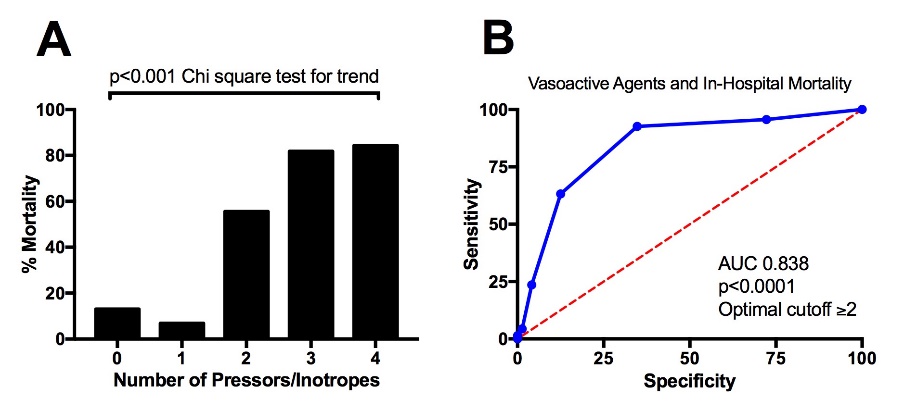 